დანართი N2საკონკურსო განაცხადის დაზუსტების ფორმა‘” ...“  ----------------------------------------------------------------(პროექტის სახელწოდება)ძირითადი განაცხადის სსიპ „მწერალთა სახლში“ რეგისტრაციის რეკვიზიტები:    ინფორმაცია კონკურსანტის შესახებ დასაზუსტებელი საკითხის მოკლე აღწერა : პროექტის განხორციელების  თარიღი ( დაწყება-დასრულება)პროექტის ბიუჯეტი ხარჯთაღრიცხვა 5. განაცხადის ჩაბარების თარიღი:  განმცხადებელი ორგანიზაციის ხელმძღვანელის ხელმოწერა: განმცხადებელი პირის ხელმოწერა:------------------------------------ბ.ა.                                                                                                                                                                  _ _  _  _ 2019 წ.საჯარო სამართლის იურიდიული პირი - მწერალთა სახლი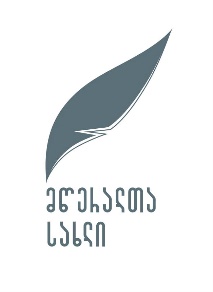 ორგანიზაციის სახელწოდებაორგანიზაციის მისამართი  ტელეფონის ნომერი:ვებ-გვერდი:   ელ.ფოსტა:  საიდენტიფიკაციო კოდი ორგანიზაციის ხელმძღვანელიპროექტის სრული ბიუჯეტი სსიპ „მწერალთა სახლიდან“ მოთხოვნილი თანხათვითდაფინანსების თანხა თანადაფინასების თანხაპროექტის „-------------------------------------------------------“    სახელწოდება                                   პროექტის „-------------------------------------------------------“    სახელწოდება                                   პროექტის „-------------------------------------------------------“    სახელწოდება                                   პროექტის „-------------------------------------------------------“    სახელწოდება                                   პროექტის „-------------------------------------------------------“    სახელწოდება                                   პროექტის „-------------------------------------------------------“    სახელწოდება                                   პროექტის „-------------------------------------------------------“    სახელწოდება                                   I ეტაპი - საბეჭდი ფაილის მომზადება    I ეტაპი - საბეჭდი ფაილის მომზადება    I ეტაპი - საბეჭდი ფაილის მომზადება    I ეტაპი - საბეჭდი ფაილის მომზადება    I ეტაპი - საბეჭდი ფაილის მომზადება    I ეტაპი - საბეჭდი ფაილის მომზადება    I ეტაპი - საბეჭდი ფაილის მომზადება    #დასახელებარაოდენობა ერთეულის ფასი ჯამი სსიპ „მწერალთა სახლიდან“ მოთხოვნილი თანხადაფინანსებს სხვა  წყარო  1.შრომის ანაზღაურება 1.1 მონაწილეთა ჰონორარები (ჩაშლილად)1.21.3II ეტაპი - მომზადებული PDF ფაილის ბეჭდვა II ეტაპი - მომზადებული PDF ფაილის ბეჭდვა II ეტაპი - მომზადებული PDF ფაილის ბეჭდვა II ეტაპი - მომზადებული PDF ფაილის ბეჭდვა II ეტაპი - მომზადებული PDF ფაილის ბეჭდვა II ეტაპი - მომზადებული PDF ფაილის ბეჭდვა II ეტაპი - მომზადებული PDF ფაილის ბეჭდვა #დასახელებარაოდენობა ერთეულის ფასი ჯამი სსიპ „მწერალთა სახლიდან“ მოთხოვნილი თანხადაფინანსებს სხვა  წყარო  2.ბეჭდვის ხარჯი2.1ჟურნალების ტექნიკური პარამეტრებიჯამი	თან უნდა დაერთოს:  მოთხოვნილი თანხის ფარგლებში შესაძენი საქონლისა და მომსახურების შესაბამისი წინასწარი 3 ინვოისი (ბაზრის კვლევა)	თან უნდა დაერთოს:  მოთხოვნილი თანხის ფარგლებში შესაძენი საქონლისა და მომსახურების შესაბამისი წინასწარი 3 ინვოისი (ბაზრის კვლევა)	თან უნდა დაერთოს:  მოთხოვნილი თანხის ფარგლებში შესაძენი საქონლისა და მომსახურების შესაბამისი წინასწარი 3 ინვოისი (ბაზრის კვლევა)	თან უნდა დაერთოს:  მოთხოვნილი თანხის ფარგლებში შესაძენი საქონლისა და მომსახურების შესაბამისი წინასწარი 3 ინვოისი (ბაზრის კვლევა)	თან უნდა დაერთოს:  მოთხოვნილი თანხის ფარგლებში შესაძენი საქონლისა და მომსახურების შესაბამისი წინასწარი 3 ინვოისი (ბაზრის კვლევა)	თან უნდა დაერთოს:  მოთხოვნილი თანხის ფარგლებში შესაძენი საქონლისა და მომსახურების შესაბამისი წინასწარი 3 ინვოისი (ბაზრის კვლევა)	თან უნდა დაერთოს:  მოთხოვნილი თანხის ფარგლებში შესაძენი საქონლისა და მომსახურების შესაბამისი წინასწარი 3 ინვოისი (ბაზრის კვლევა)